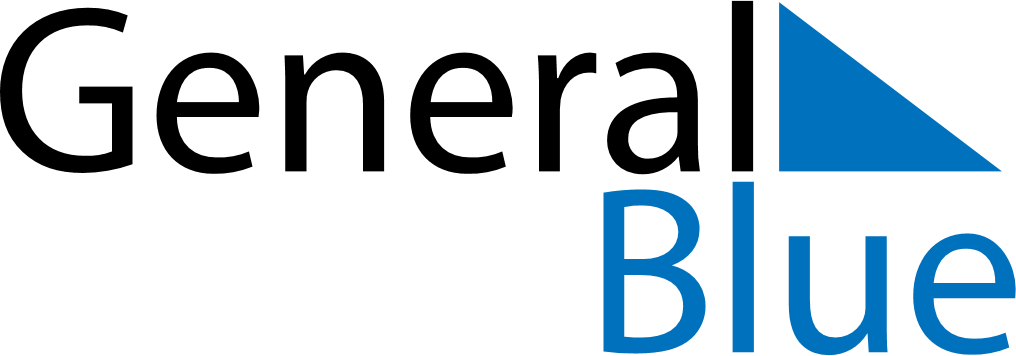 April 2025April 2025April 2025BotswanaBotswanaSundayMondayTuesdayWednesdayThursdayFridaySaturday12345678910111213141516171819Good FridayEaster Saturday20212223242526Easter SundayEaster Monday27282930